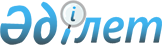 Вопросы Национальной комиссии Республики Казахстан по бухгалтерскому учету
					
			Утративший силу
			
			
		
					Постановление Правительства Республики Казахстан от 22 ноября 1996 г. N 1429. Утратило силу постановлением Правительства РК от 7 июля 2006 года N 646



 




      Постановление Правительства Республики Казахстан от 22 ноября 1996 г. N 1429 утратило силу постановлением Правительства РК от 7 июля 2006 года N 


 646 


.





 





 



      Правительство Республики Казахстан постановляет: 



      Утвердить до конца текущего года предельные ассигнования на содержание Национальной комиссии Республики Казахстан по бухгалтерскому учету в сумме 52596 тыс. (пятьдесят два миллиона пятьсот девяносто шесть тысяч) тенге, из них фонд оплаты труда 1625 тыс. тенге, и на содержание территориальных управлений - 111317 тыс. (сто одиннадцать миллионов триста семнадцать тысяч) тенге, из них фонд оплаты труда 4667 тыс. тенге, за счет ассигнований, предусмотренных в республиканском бюджете на 1996 год на содержание центральных и местных исполнительных органов. 




    Премьер-Министр

  Республики Казахстан

					© 2012. РГП на ПХВ «Институт законодательства и правовой информации Республики Казахстан» Министерства юстиции Республики Казахстан
				